Novartis Institute100 Technology Square, Cambridge, MA 02142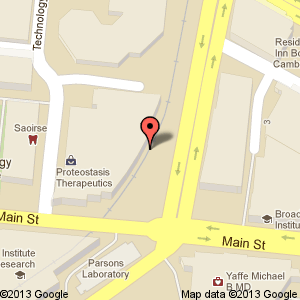 Area map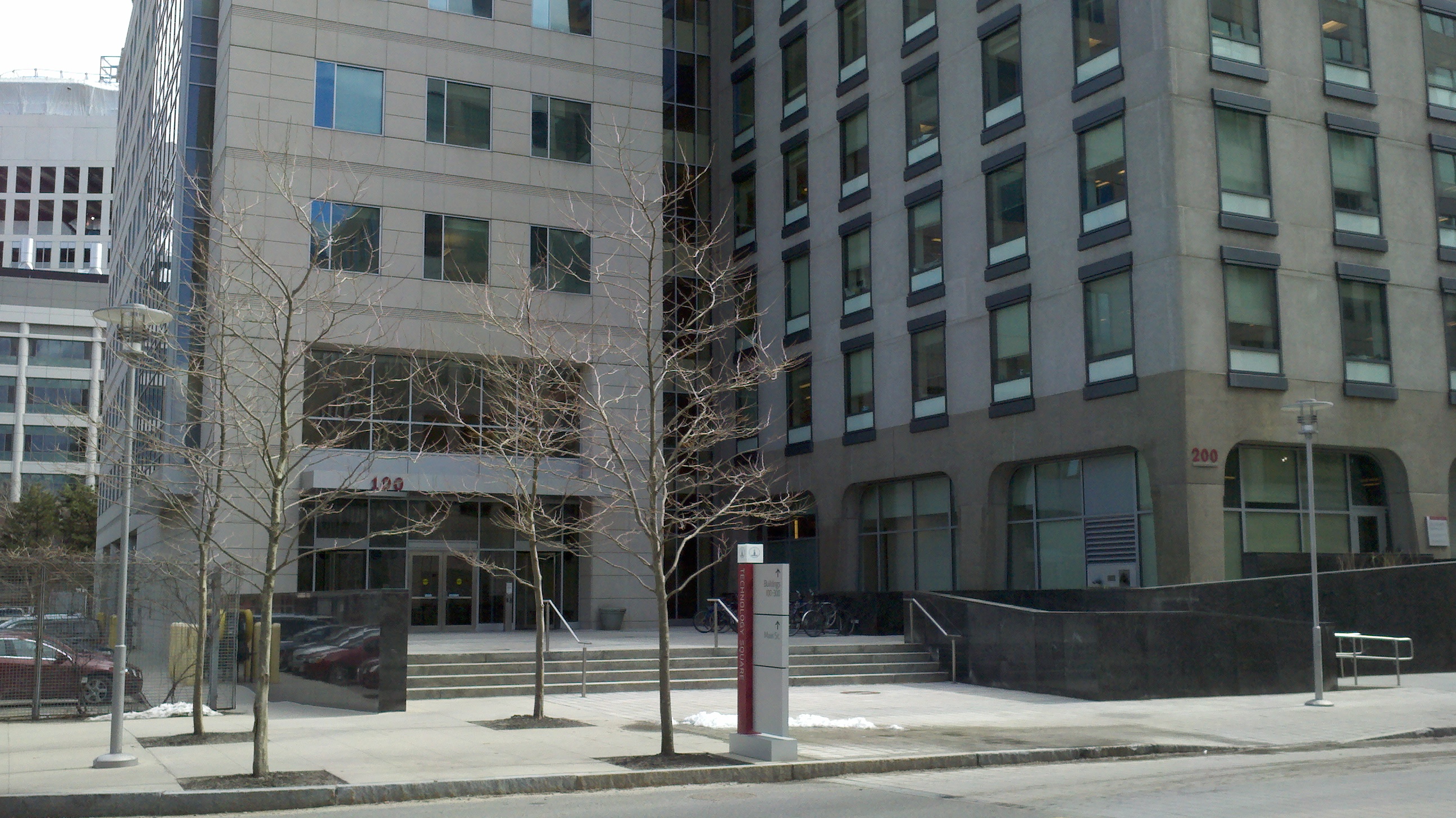 Street view: The main entrance is on left when you are facing the building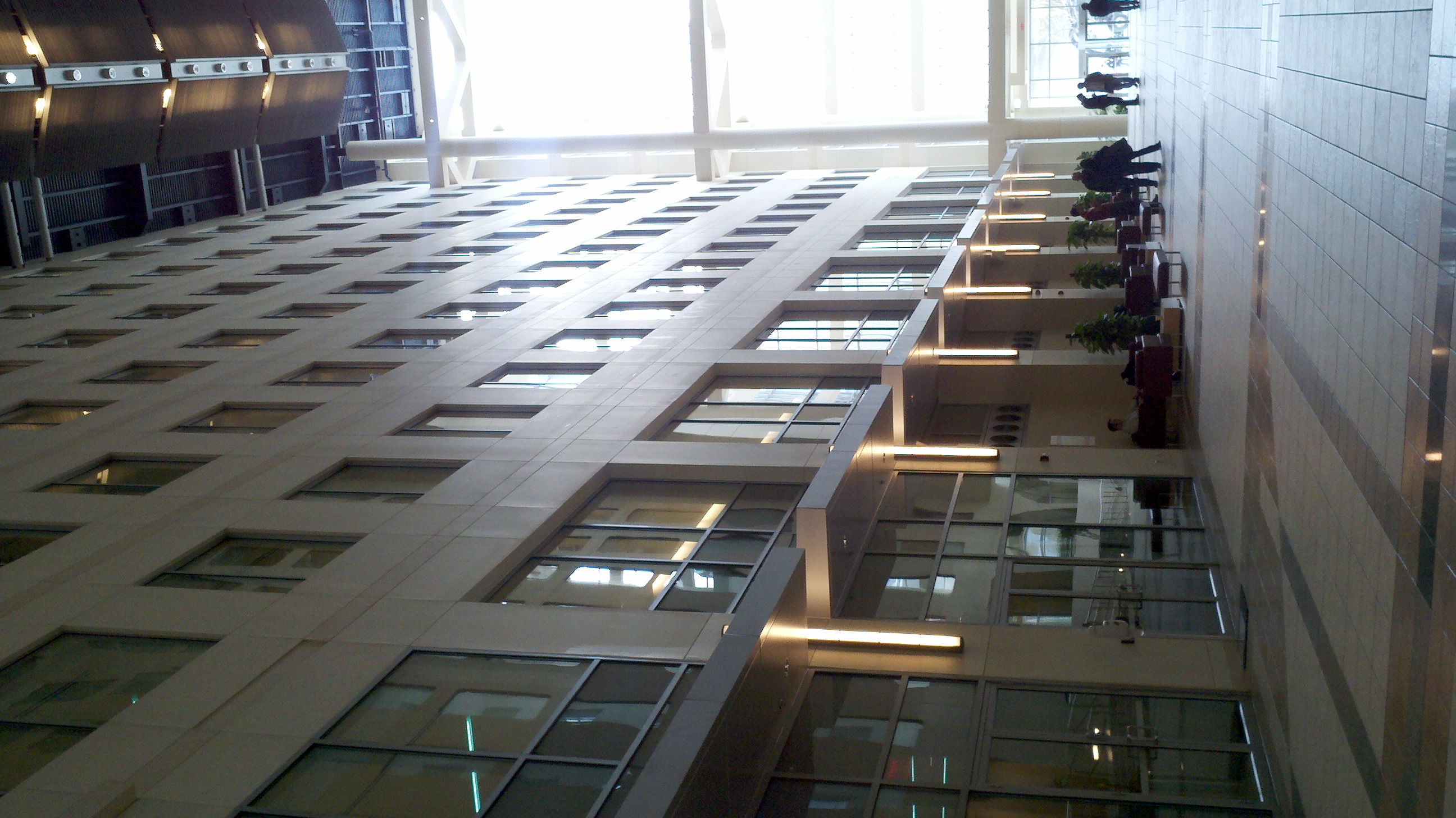 Transition entrance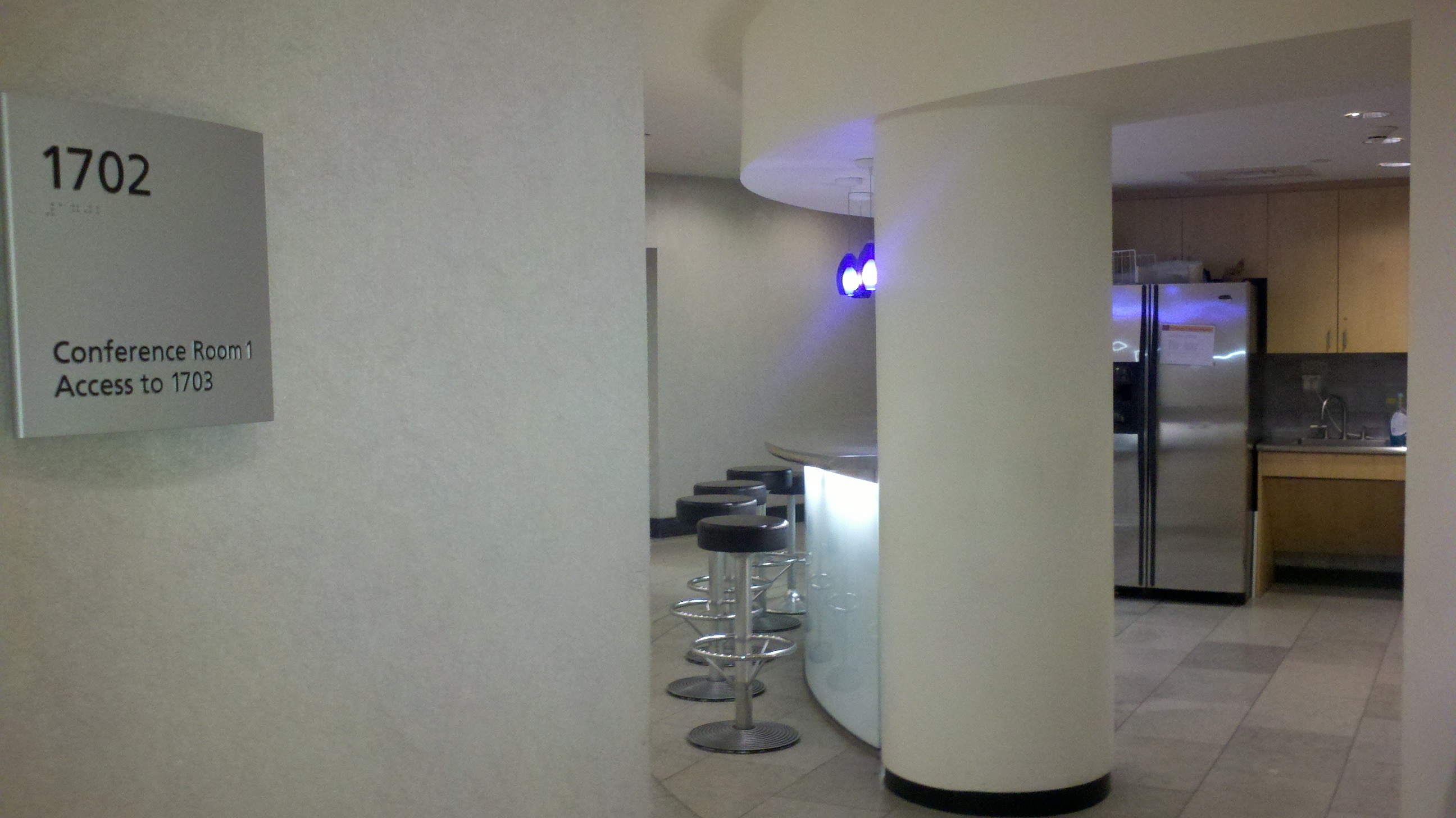 Outside room 1702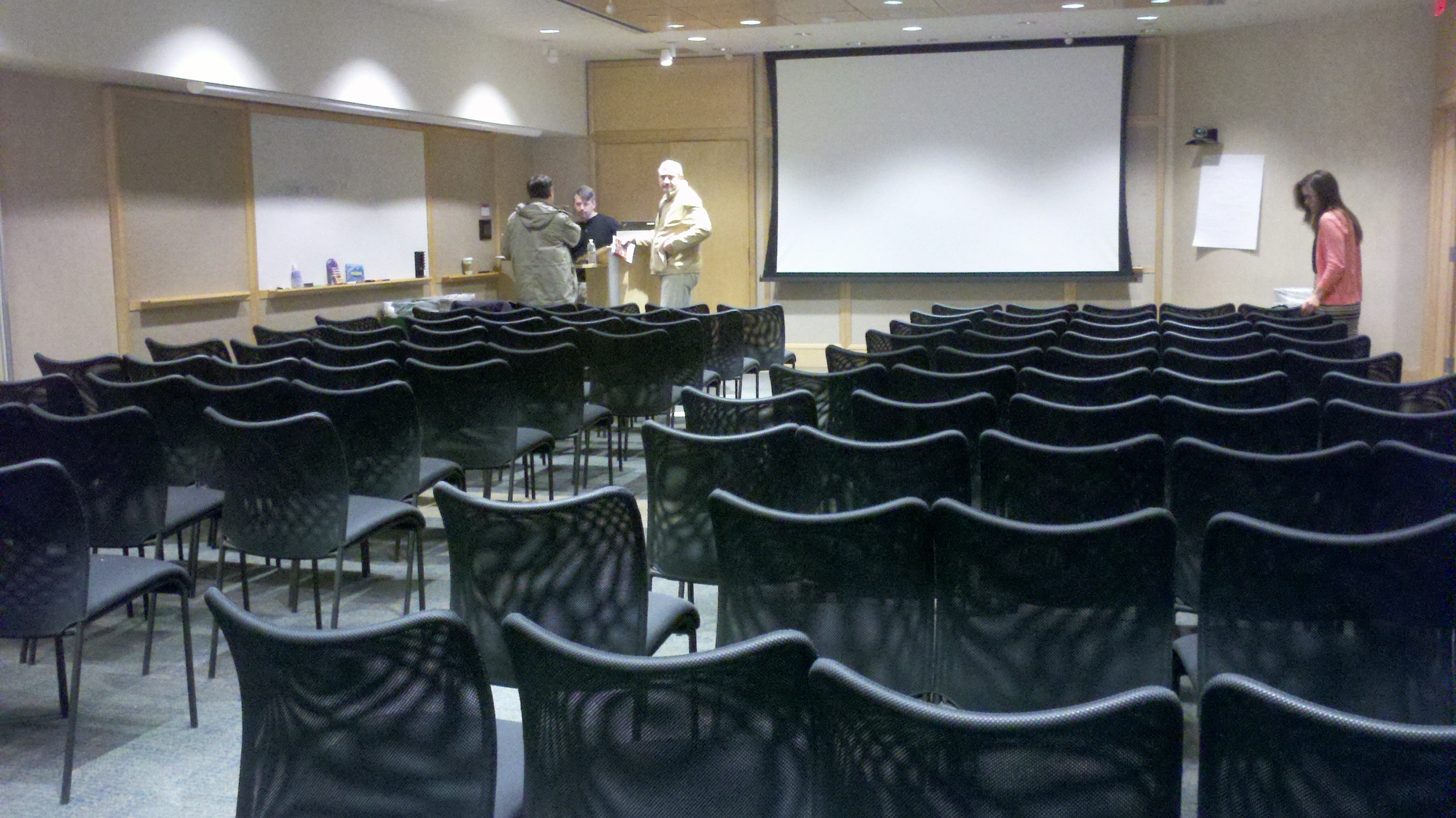 Rooms 1701/1702Parking Options:Technology Square Garage2-3 hours = $14, 3-8 hours = $18, 8-24 hours = $23 Metered Street Parking $1 per hour (quarters only) and free after 6 p.m. Marriott Hotel Garage (.3 miles away) $25 for the day or $35 for valet New England Research and Development Center Garage (.6 miles away)$10 for the evening with arrival after 4pm 